Gminny Ośrodek Kultury Sportu i Rekreacji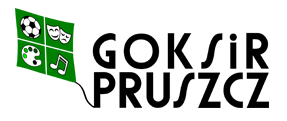 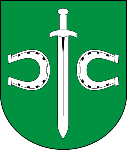 w Pruszczuul. Sportowa 10 A, 86-120 PruszczNIP: 559-16-14-942tel. 518-944-058, e-mail: biuro@goksirpruszcz.comREGULAMIN ZAJĘĆ W TRAKCIE EPIDEMII WIRUSA SARS-COV-2 REALIZOWANEGO PRZEZ LUB NA OBIEKTACH GMINNEGO OŚRODKA KULTURY, SPORTU I REKREACJI W PRUSZCZURegulamin został opracowany na podstawie wytycznych dotyczących funkcjonowania domów, centrów, ośrodków, instytucji kultury w trakcie epidemii COVID-19 w Polsce Ministerstwa Kultury i Dziedzictwa Narodowego, Ministerstwa Rozwoju oraz Głównego Inspektora Sanitarnego.Wstęp na obiekty GOKSiR Pruszcz obowiązuje tylko po wcześniejszym wypełnieniu i dostarczeniu do biura GOKSiR Pruszcz karty zgłoszenia w zajęciach. Osoba odpowiedzialna prowadzi harmonogram wstępu na zajęcia dla poszczególnych grup i weryfikuję liczbę osób zapisanych.Na obiektach obowiązuje zachowanie dystansu społecznego.Zajęcia indywidualne prowadzone będą z zachowaniem odległości co najmniej 2 metrów.Obowiązuje dezynfekcja urządzeń/sprzętu po każdym użyciu i każdej grupie.Osoby korzystające z obiektów są zobowiązane do pomiaru temperatury ciała, które przeprowadza opiekun zajęć oraz dezynfekcji rąk wchodząc i opuszczając obiekty. Korzystający z obiektów są zobowiązani do przestrzegania niniejszego regulaminu. Sprawy nieuregulowane niniejszym regulaminem porządkuje regulamin ogólny instytucji. Powyższe zasady obowiązują od dnia 18 maja bieżącego roku do odwołania.